Comparing Fractions of Different Wholes Behaviours/StrategiesComparing Fractions of Different Wholes Behaviours/StrategiesComparing Fractions of Different Wholes Behaviours/StrategiesStudent struggles to divide a whole into equal unit fractions.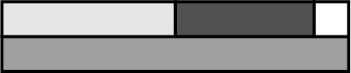 Student is able to divide a whole into equal unit fractions.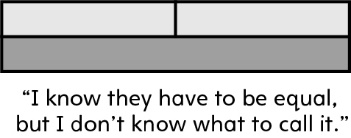 Student is unable to see various ways to show the same unit fraction with different wholes in order to compare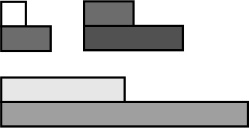 Observations/DocumentationObservations/DocumentationObservations/DocumentationStudent is able to partition unit fractions of different wholes but struggles to compare them.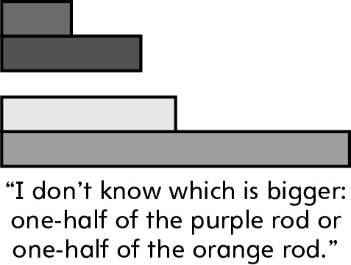 Student is able to partition and compare unit fractions of different wholes but does not realize that bigger wholes will produce bigger unit fractions.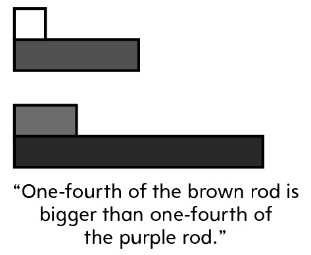 Student is able to successfully partition, name and compare unit fractions of different wholes, realizing that bigger wholes will produce bigger unit fractions.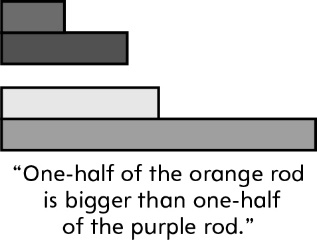 Observations/DocumentationObservations/DocumentationObservations/Documentation